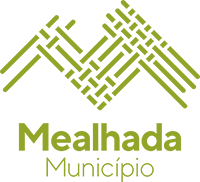 CADERNO DE ENCARGOSANEXO IVMODELO DE GARANTIA BANCÁRIAO Banco ................................., com sede em ........................, matriculado na Conservatória do Registo Comercial de ............................., com o capital social de ......................, presta a favor Do Município da Mealhada, Pessoa coletiva 506 782 382, garantia autónoma, à primeira solicitação, no valor de € ………….,…. (por extenso), destinada a garantir o exato e integral cumprimento das obrigações que ……………………………………… (identificação docessionário), assumirá no contrato a celebrar e que tem por objeto a exploração da Cafetaria e Restaurante do Lago do Luso, sita no Luso, Concelho de Mealhada. ------------------------O Banco obriga-se a pagar aquela quantia à primeira solicitação do Município da Mealhada, sem que este tenha de justificar o pedido e sem que o Banco possa invocar em seu benefício quaisquer meios de defesa relacionados com o supra aludido contrato ou com o cumprimento das obrigações que ………………………………………… (identificação do cessionário), assumirá com a sua outorga.O Banco deve pagar aquela quantia no prazo máximo de 5 (cinco) dias úteis após o pedido, findo o qual, sem que o pagamento seja realizado, contar-se-ão juros moratórios à taxa mais elevadapraticada pela instituição bancária para as operações ativas, sem prejuízo da execução imediata da dívida assumida por este.A presente garantia autónoma e à primeira solicitação permanece válida, independentemente da liquidação de quaisquer comissões que sejam devidas, até que seja expressamente autorizada a sua liberação pelo Município da Mealhada, não podendo ser anulada ou alteradasem esse mesmo consentimento.Data.Assinatura(s) do(s) legal(is) representante(s) e carimbo da instituição bancária